ИЗВЕЩЕНИЕ№20107000043 от   23.09.2020 г.о проведении запроса котировок на право заключения договора поставки кресел-колясок (в количестве 3 штук) в НУЗ «Отделенческая больница на ст. Волховстрой ОАО «РЖД»	Заказчик: НУЗ «Отделенческая больница на ст.Волховстрой ОАО «РЖД» (далее – Учреждение).	Организует проведение конкурентного способа закупки методом запроса котировок на право заключения договора поставки кресел-колясок (в количестве 3 штук) в НУЗ «Отделенческая больница на ст.Волховстрой ОАО «РЖД»Процедура закупки проводится в соответствии с требованиями Положения о закупке товаров, работ, услуг для нужд негосударственных учреждений здравоохранения ОАО "РЖД", утвержденного приказом Центральной дирекции здравоохранения ОАО "РЖД" от 02 апреля 2018 г. № ЦДЗ-35 (далее – Положение), размещенном на сайте учреждения: http:// www.ob-volhovstroy.ru 	Место нахождения: 187401, Ленинградская область, г. Волхов, ул.Воронежская д.1	Контактное лицо: Антонова Антонина Анатольевна	           Тел.: 8(813-63) 6-28-44 , факс:8(813-63) 6-22-27	E-mail: econom_vlhv@mail.ruИсточник финансирования: средства от предпринимательской деятельности	Предмет договора: поставка кресел-колясок (в количестве 3 штук)Участники: особенности участия в запросе котировок не предусмотрены.	Начальная (максимальная) цена договора: не должна превышать 124 700 (Сто двадцать четыре тысячи семьсот) рублей, без НДС (Приложение 7 к котировочной документации). Антидемпинговые меры: антидемпинговые меры не предусмотрены.Обеспечение заявки: не предусмотрено.	Адрес поставки товара: 187401, Ленинградская область, г. Волхов, ул. Воронежская д.1.Сроки поставки Товара: не более 30 (тридцати) календарных дней с момента направления заявки Покупателем посредством автоматизированной системы заказов «Электронный ордер», согласно п.3.2.1. настоящего Договора.Срок действия Договора: Договор вступает в силу с даты его подписания Сторонами и действует до 31.12.2020г. Прекращение срока действия договора не освобождает Стороны от принятых на себя обязательств по настоящему Договору, возникших до даты его окончания.Обеспечение исполнения договора: не предусмотрено.Стоимость (договора) должна включать: стоимость комплектующих и запасных частей по всем единицам Товара, транспортных расходов поставщика по доставке Товара Покупателю на склад и его разгрузке, а так же любые накладные и плановые расходы Исполнителя, которые могут возникнуть в ходе исполнения Договора (Приложение №4 к котировочной документации).	Требования качества: вся продукция должна иметь сертификаты качества, действующих на территории России(СанПиН, ГОСТ, ТУ).Поставляемый Товар должен иметь регистрационные удостоверения с приложениями и декларации соответствия.Гарантийный срок: не менее 12 месяцев с момента подписания Сторонами товарной накладной формы (ТОРГ-12).Год выпуска Товара: не ранее 2019года.Срок и условия оплаты: оплата  Товара производится путем перечисления денежных средств на расчетный счет Поставщика в течение 30 (Тридцати) рабочих дней после принятия Товара покупателем в полном объеме, подписания Сторонами товарной накладной формы ТОРГ-12.	Место и время подачи котировочных заявок: 187401, Ленинградская область, г. Волхов, ул. Воронежская д.1 в рабочие дни с 8:00 до 17:00.	Дата начала подачи котировочных заявок:  23.09.2020г 09:00*.	Дата, время окончания подачи котировочных заявок:   не ранее 30.09.2020г. в 10.00*	Дата, время и место вскрытия конвертов с заявками:  187401, Ленинградская область, г.Волхов, ул.Воронежская д.1  не ранее 30.09.2020г. в 11:00* кабинет главного врачаПо результатам вскрытия конвертов на сайте Учреждения: http:// www.ob-volhovstroy.ru публикуется протокол вскрытия конвертов не позднее 3 дней с даты его подписания.	Дата, время и место рассмотрения и оценки заявок участников: 187401, Ленинградская область, г. Волхов, ул.Воронежская, д.1  кабинет главного врача не ранее 30.09.2020г. в 11:30* Лучшей признается котировочная заявка, которая отвечает всем требованиям, установленным в запросе котировок, и содержит наиболее низкую цену товаров, работ, услуг. При наличии нескольких равнозначных котировочных заявок лучшей признается та, которая поступила раньше.По результатам рассмотрения и оценки представленных котировочных заявок 
по существу оформляется протокол рассмотрения и оценки котировочных заявок, который размещается не позднее 2 дней с даты его подписания на сайте Учреждения: http:// www.ob-volhovstroy.ruПодведение итогов: комиссия не позднее 2 (двух) дней с момента получения согласования от региональной дирекции здравоохранения или от Центральной дирекции здравоохранения составляет протокол подведения итогов запроса котировок, который размещается на сайте Учреждения: http:// http://  не позднее 2 дней с даты его подписания.           * время указано московское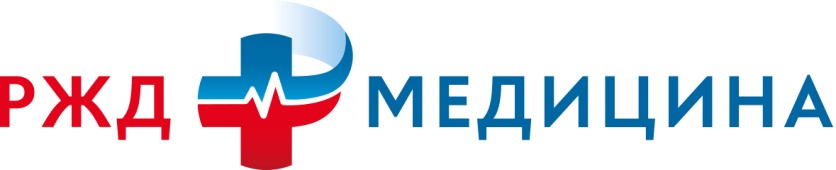 Негосударственное учреждение здравоохранения «Отделенческая больница на ст. Волховстрой  ОАО «РЖД»187401, Ленинградская область, г. Волховул. Воронежская д, 1 Тел./факс: (813) 63-722-27www.rzd-medicine.ruE-mail: nuz.ob.volhov@bk.ru   www.ob-volhovstroy.ruОГРН1044700531050 ОКПО01109176ИНН47020566989 КПП470201001УТВЕРЖДАЮ:председатель комиссии НУЗ «Отделенческая больница на ст. Волховстрой ОАО «РЖД»   ______________ Р.В.Марковиченко